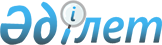 О внесении изменений в решение 2 сессии Темиртауского городского маслихата от 19 апреля 2016 года № 2/4 "О дополнительном регламентировании порядка проведения мирных собраний, митингов, шествий, пикетов и демонстраций"
					
			Утративший силу
			
			
		
					Решение Темиртауского городского маслихата Карагандинской области от 6 октября 2016 года № 7/5. Зарегистрировано Департаментом юстиции Карагандинской области 20 октября 2016 года № 4008. Утратило силу решением Темиртауского городского маслихата Карагандинской области от 29 июля 2020 года № 59/4
      Сноска. Утратило силу решением Темиртауского городского маслихата Карагандинской области от 29.07.2020 № 59/4 (вводится в действие по истечении десяти календарных дней после дня его первого официального опубликования).
      В соответствии с Законом Республики Казахстан от 17 марта 1995 года "О порядке организации и проведения мирных собраний, митингов, шествий, пикетов и демонстраций в Республике Казахстан", городской маслихат РЕШИЛ:
      1. Внести в решение 2 сессии Темиртауского городского маслихата от 19 апреля 2016 года № 2/4 "О дополнительном регламентировании порядка проведения мирных собраний, митингов, шествий, пикетов и демонстраций" (зарегистрировано в Реестре государственной регистрации нормативных правовых актов под номером 3810, опубликовано в газете "Стальная гвардия" № 3 от 31 мая 2016 года, опубликовано в информационно-правовой системе "Әділет" 16 июня 2016 года), следующие изменения:
      1) пункт 18 на государственном языке изложить в следующей редакции:
      "18. Қоғамдық тәртіпті қамтамасыз ету мақсатында, сонымен қатар пикетке қатысушылардың қауіпсіздігі мақсатында түрлі жеке дара пикетке қатысушылар бір-бірінен 50 метрден кем емес қашықтықта орналасады.";
      2) пункт 19 на государственном языке изложить в следующей редакции:
      "19. Пикет өткізу кезінде пикет өткізілетін объектінің алдында тұруға, отыруға, көрнекі үгіт құралдарын пайдалануға, пикеттің тақырыбы бойынша қысқа ұрандарды айтуға, ұран сөздерді (өз даусының мүмкіндігімен) жол беріледі.".
      2. Настоящее решение вводится в действие по истечении десяти календарных дней после дня его первого официального опубликования.
      СОГЛАСОВАНО
      "6" октября 2016 года
					© 2012. РГП на ПХВ «Институт законодательства и правовой информации Республики Казахстан» Министерства юстиции Республики Казахстан
				
      Председатель сессии,
секретарь маслихата

В. Свиридов

      И.о. руководителя
государственного учреждения
"Отдел внутренней политики
города Темиртау"

      ___________ Э. Казимова
